CT PUBLIC SCHOOL     MID TERM EXAM 2019     DATE SHEET 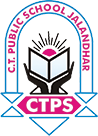 Important Notes:Timings for examination will be 8am-11 am.G.K and Computer exam will be held on 7th and 9th September 2019 respectively.Regular Classes will start from 26th September, 2019.PTM will be held on 28th September, 2019.No leave will be granted during the examsThere will be NO RETESTDATEIIIIIIIVVVIVIIVIIIIXX11/9/2019HINDIEVSPUNJABISCIENCES.SCIENCEMATHSENGLISHS.SCIENCESCIENCEMATHS14/9/2019EVSHINDIENGLISHPUNJABIHINDIS.SCIENCESCIENCEMATHSHINDIENGLISH16/9/2019PUNJABIENGLISHHINDIS.SCIENCESCIENCEENGLISHPUNJABIENGLISHS.SCIENCESCIENCE18/9/2019HINDIENGLISHSCIENCEMATHSHINDIMATHSPUNJABI21/9/2019MATHSPUNJABIMATHSENGLISHMATHSPUNJABIHINDISCIENCEENGLISHS.SCIENCE23/9/2019ENGLISHMATHSEVSMATHSPUNJABIHINDIS.SCIENCEPUNJABIPUNJABIHINDI